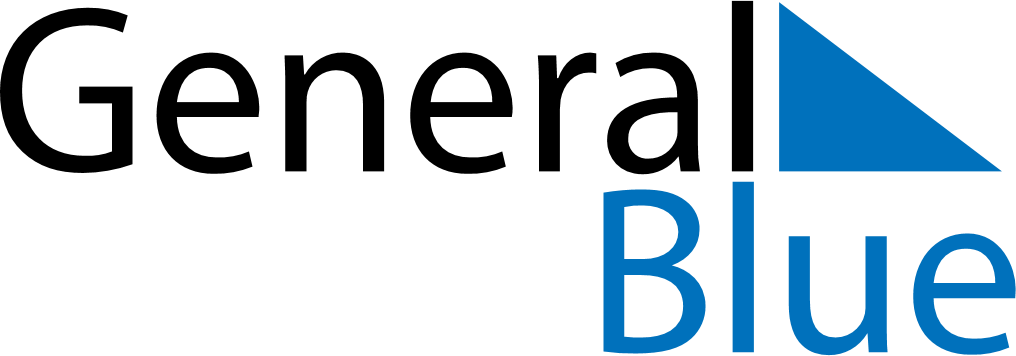 May 2018May 2018May 2018RomaniaRomaniaSUNMONTUEWEDTHUFRISAT12345Labour Day6789101112Mother’s Day13141516171819Ascension Day202122232425262728293031PentecostWhit Monday